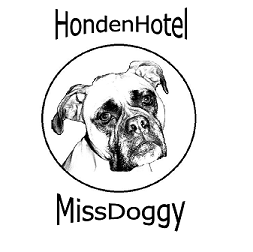 Allgemeine Geschäftsbedingungen                                                                                                                                                April 2018Artikel 1 Allgemein1.1 Wir garantieren, dass Ihr Hund in unserem Haus mit unserer Familie in gemütlicher Atmosphäre bleibt.       Während des Interviews bitten wir Sie, uns alle Details über das Verhalten und die Gesundheit Ihres Hundes zu        informieren.1.2. Hausordnung        - Der Hund ist sozial gegenüber Menschen und andere Hunde.          Wir verweigern, wenn Ihr Hund keine andere Hunde duldet.        - Der Hund gehört zu Ihrer Versicherung oder hat eine eigene Versicherung.Artikel 2 Bringen2.1 Der Hund ist gegen Flöhe und andere Beschwerden behandelt. Wenn sich herausstellt dass Ihr Hund Flöhe oder andere            Beschwerden hat, wenn der Hund angeboten wird, berechnen wir die Floh-Behandlung mit dem Eigentümer.2.2 Zum vereinbarten Zeitpunkt bringen Sie den Hund.2.3 Bringen Sie den Hund an der Leine.2.4 Sie sollten ausreichend Futter für den Hund mit nehmen.Artikel 3 Buchung3.1 Sie müssen Ihre Reservierung telefonisch unter der Telefonnummer 0031-6-27183440 vornehmen.3.2 Zur Buchung vorab sollte eine Einführungsveranstaltung stattfinden, damit wir einen Eindruck von Ihrem Hund bekommen.3.3 Die Reservierung wird wirksam ab dem Zeitpunkt des Erhalt des gesamten Rechnungsbetrag.3.4 Absagen bis zu 1 Monat vor Startdatum ist kostenlos und der gesamte Rechnungsbetrag wird erstattet.Im Falle einer Stornierung innerhalb von 2 bis 4 Wochen vor Startdatum wird 50 % des Rechnungsbetrages erstattet.Im Falle einer Stornierung innerhalb von 2 Wochen vor dem Start ist den Gesamtrechnungsbetrag fällig.Wenn Sie den Hund vorher abrufen ist den Gesamtrechnungsbetrag fällig.3.5 Hundehotel Miss Doggy behält sich das Recht vor, einen Hund im Voraus zu verweigern, wenn es der Meinung ist, dass dieser Hund andere Gäste oder die Umwelt kann gefährden. Artikel 4 Bezahlung4.1 Sie können bar bezahlen oder das Rechnungsbetrag überweisen auf unser Bankkontonummer NL70INGB0001834194 t.n.v. PCH Bögels.4.2 Alle aktuellen Preise finden Sie auf unserer Website und enthalten die Mehrwertsteuer.Artikel 5 Des Aufenthaltes5.1 Während des Aufenthaltes Ihres Hundes, benötigen wir Ihre Telefonnummer oder von eine andere Ansprechpartner im Notfall.5.2 Der Eigentümer verpflichtet sich seine Hund oder Hunde am vereinbarten Datum und Uhrzeit ab zu holen.5.4 Wir sind nicht immer per Telefon zur Verfügung.  Hinterlassen Sie eine Nachricht.  Wir rufen Sie schnellstmöglich zurück.5.5 Wann eine Hündin Läufig ist oder wird während des Aufenthaltes übernehmen wir keine Haftung.Wir werden jedoch bestmöglich gewährleisten, dass die Hündin nicht gedeckt wird.5.6 Es ist im in gegenseitiger Absprache  erlaubt, ein Korb, eine Decke und/oder Spielzeug mit zu nehmen, aber wir sind nicht haftbar für jegliche Schäden und/oder Verluste. Artikel 6 Medizinische Versorgung6.1 Wenn aus irgendeinem Grund, wir glauben, dass Ihr Hund medizinischen Versorgung braucht gehen wir mit Ihrer Hund zu unserem Tierarzt. Wir werden versuchen, Ihnen im Voraus an zu rufen, aber wenn das nicht funktioniert dann besuchen wir den Tierarzt. Die Kosten trägt der Eigentümer, auch wenn er der Auffassung hat, dass die medizinischer Versorgung nicht notwendig war.6.2 Wenn der Hund während des Aufenthaltes stirbt, informieren wir Sie, , sofern nichts anderes beschlossen.Wir beraten im Vorfeld, wie Ihren verstorbene Hund behandelt werden sollten. Alle daraus entstehenden Kosten gehen zu Lasten der Eigentümer.Artikel 7 Haftung7.1 Hundehotel Miss Doggy akzeptiert keinerlei Haftung für Schäden an Ihrem Hund (s) oder von Ihrem Hund (s) gemacht während des Aufenthaltes in unserem Hotel.7.2 Der Hund gehört zu Ihrer Versicherung oder hat eine eigene Versicherung.7.3 Wenn ein Hund einen anderen Hund verletzt sind die Tierarztkosten im Namen des Eigentümers des Hundes die den Verletzungen verursacht.Artikel 8 Anwendbares Recht8.1 Der Vertrag unterliegt dem deutschen Recht.8.2 Hundehotel Miss Doggy kann der allgemeinen Geschäftsbedingungen und die Preisliste ändern.Der Kunde kann keine Anspruch machen auf frühere Versionen dieser Dokumente.Unterzeichnet am                                         ……………………………………………………………………………………………………………………..Datierend von                                               ………………………………………………………………………………………………………………………Ihre Name                                                      .........................................................................................................................Ihre Adresse und Wohnsitz                        .........................................................................................................................Ihre e-mailadresse                                       .........................................................................................................................Ihre Handynummer                                      .........................................................................................................................Rasse und Name von den Hunde(s)          .........................................................................................................................                                                                        ………………………………………………………………………………………………………………………Datum des Bringens                                    ……………………………………………………………………………………………………………………..Datum des Abholen                                     ……………………………………………………………………………………………………………………..Mit der Unterschrift stimmen Sie mit den allgemeinen Geschäftsbedingungen.Unterschrift des Eigentümers des Hundes (s)…………………………………………...............................